ЧЕРКАСЬКА ОБЛАСНА РАДАГОЛОВАР О З П О Р Я Д Ж Е Н Н Я12.05.2023                                                                                        № 104-рПро нагородження Почесноюграмотою Черкаської обласної радиВідповідно до статті 55 Закону України «Про місцеве самоврядування
в Україні», рішення обласної ради від 25.03.2016 № 4-32/VІІ «Про Почесну грамоту Черкаської обласної ради» (зі змінами):1. Нагородити Почесною грамотою Черкаської обласної ради:за вагомий особистий внесок у здійснення ефективної діяльності бухгалтерської служби закладу, створені умови для належного збереження майна, цільового та ефективного використання фінансових і матеріальних ресурсів та з нагоди 100-річчя заснування закладуза вагомий особистий внесок у розвиток естетичного виховання юнацтва та молоді, багаторічну сумлінну працю, активну громадянську позицію та з нагоди 100-річчя заснування закладу2. Контроль за виконанням розпорядження покласти на заступника керуючого справами, начальника загального відділу виконавчого апарату обласної ради ГОРНУ Н. В. і відділ організаційного забезпечення ради та взаємодії з депутатами виконавчого апарату обласної ради.Голова									А. ПІДГОРНИЙКАБАЧЕНКО Ольгу Олексіївну–головного бухгалтера Черкаської дитячої музичної школи № 1 ім. М. В. Лисенка Черкаської міської ради;СМОЛЯР Наталію Миколаївну–викладача Черкаської дитячої музичної школи               № 1 ім. М. В. Лисенка Черкаської міської ради.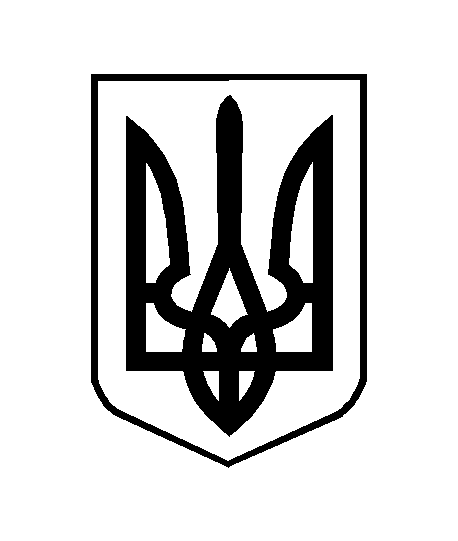 